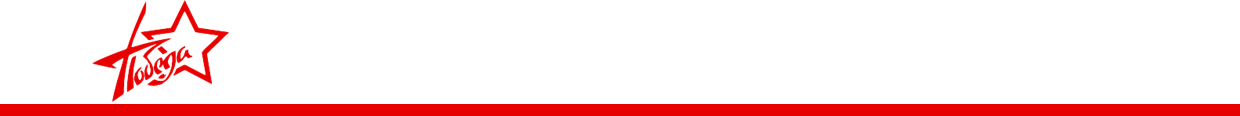 22 июня 1941 года на нашу Родину напали немецкие фашисты. Началась Великая Отечественная война. Ты знаешь, что она продолжалась четыре года.Нелёгким был путь к победе. Прогремели великие битвы: битва под Москвой, Сталинградская, битва на Курской дуге. 250 дней не сдавался врагу героический Севастополь. 900 дней в страшной блокаде держался мужественный Ленинград. Отважно сражался Кавказ. На Украине, в Белоруссии, в других местах громили захватчиков грозные партизаны. Миллионы людей, в том числе и дети, трудились у заводских станков и на полях страны. Советские люди (Советский Союз – так называлась в те годы наша страна) делали всё, чтобы остановить фашистов. Даже в самые тяжёлые дни они твёрдо верили: «Враг будет разбит! Победа будет за нами!»И вот настал момент, когда наступление захватчиков было остановлено, Советская армия повернула вспять вражеские войска, принесла освобождение СССР, многим странам Европы, вошла в Берлин – столицу фашистской Германии. Пришел день Победы!Расспроси родителей о членах своей семьи (и/или об их товарищах, знакомых) – участниках Великой Отечественной войны. Напиши об их военном пути.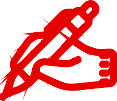 Помести здесь фотографии своих прадедушек, прабабушек (и/или их товарищей), связанные с событиями Великой Отечественной войны.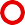 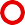 Составь презентацию-экскурсию для одноклассников и родителей, посвященную истории твоего города (поселка, села) в годы Великой Отечественной войны. Расскажи в ней, как были связаны жизнь, труд людей твоего города (поселка, села)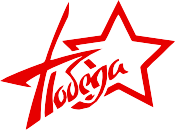 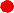 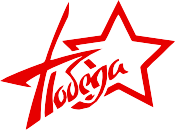 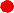 с непростой историей нашей Родины периода 1941–1945 годов.Прими участие в акции «Бессмертный полк» и поделись своими впечатлениями     о ней.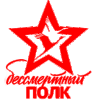 Сделай фоторепортаж с празднования 75-летия Победы в Великой Отечественной войне в твоем городе (поселке, селе).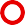 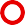 Укажи свои любимые художественные фильмы, повести, стихотворения, музыку (песни, мюзиклы, музыку к кинофильмам и пр.), посвященные Великой Отечественной войне. Напиши о том, чем они тебе особенно нравятся.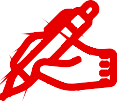 Мой любимый фильм о Великой Отечественной войне «В бой идут одни «старики»». Его я пересматривал много раз.  Это советский чёрно-белый художественный фильм 1973 года режиссёра Леонида Быкова, повествующий о буднях лётчиков-истребителей в годы Великой Отечественной войны.Действие фильма начинается в конце лета 1943 года, во время битвы за Днепр.Из боевого вылета возвращаются лётчики-истребители второй эскадрильи гвардейского истребительного авиационного полка. Нет только её командира — Героя Советского Союза гвардии капитана Титаренко по прозвищу «Маэстро». Когда уже все, кроме его механика Макарыча, перестали ждать, ведь топливо в баках кончилось более сорока минут назад, на лётное поле сел «Мессершмитт», пилотируемый Титаренко. Его действительно сбили за линией фронта, но атаковавшая в тот момент пехота выручила лётчика, а на аэродроме подскока ему подарили трофей.Действия фильма захватывают внимание с первой минуты и не отпускают до конца фильма.Предложи здесь план (или краткое описание) сценария фильма, посвященного событиям Великой Отечественной войны (если бы тебе представилась возможность его снимать). О чем (о ком) рассказывал бы этот фильм?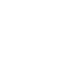 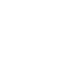 Повяжи себе (своим родителям, одноклассникам, друзьям) георгиевскую ленточку к празднику 75-летия Победы в Великой Отечественной войне. Напиши, что она символизирует.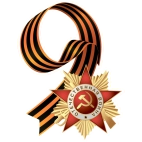 